Sample Assessment Outline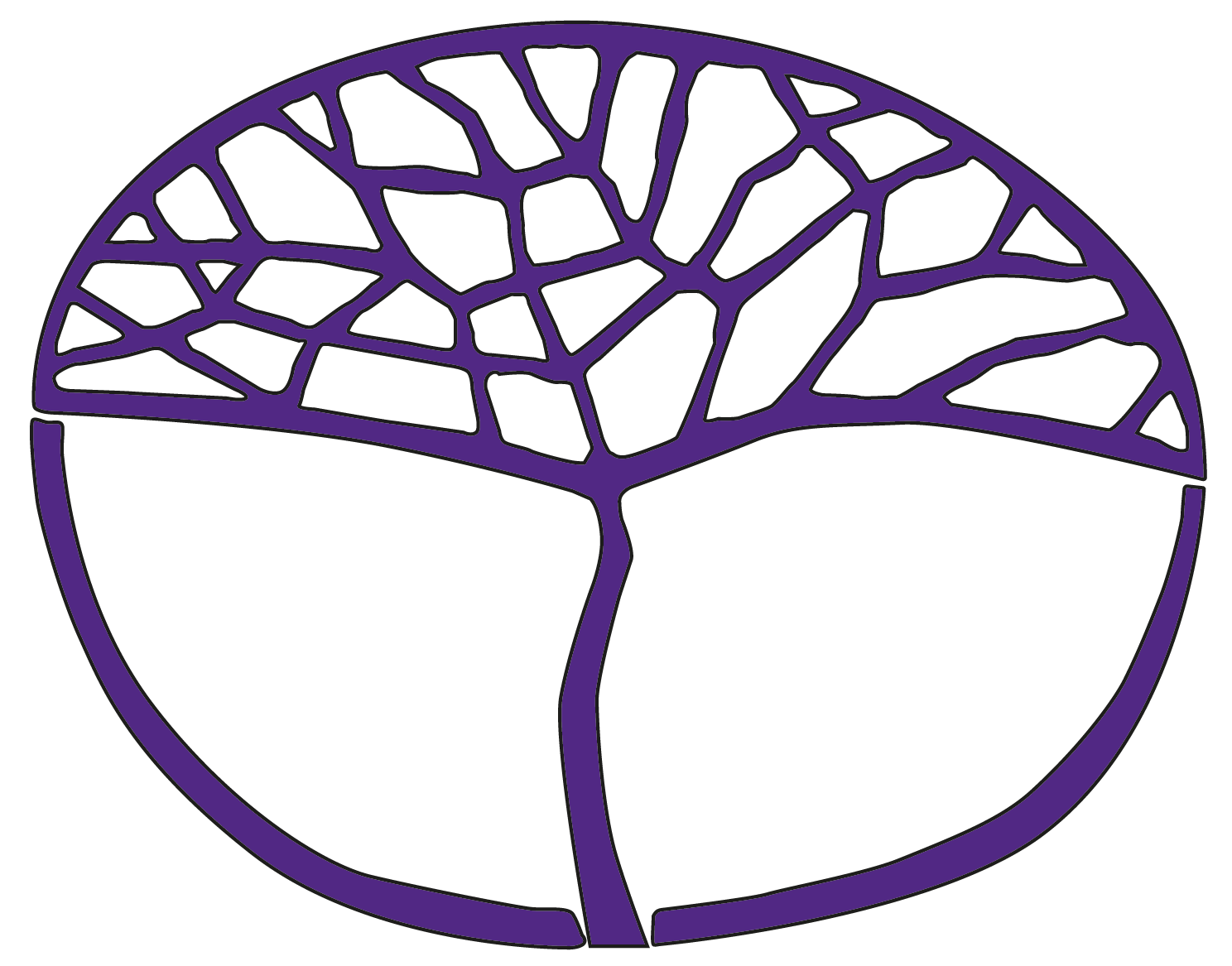 Media Production and AnalysisGeneral Year 12Copyright© School Curriculum and Standards Authority, 2015This document – apart from any third party copyright material contained in it – may be freely copied, or communicated on an intranet, for non-commercial purposes in educational institutions, provided that the School Curriculum and Standards Authority is acknowledged as the copyright owner, and that the Authority’s moral rights are not infringed.Copying or communication for any other purpose can be done only within the terms of the Copyright Act 1968 or with prior written permission of the School Curriculum and Standards Authority. Copying or communication of any third party copyright material can be done only within the terms of the Copyright Act 1968 or with permission of the copyright owners.Any content in this document that has been derived from the Australian Curriculum may be used under the terms of the Creative Commons Attribution 4.0 International licence.DisclaimerAny resources such as texts, websites and so on that may be referred to in this document are provided as examples of resources that teachers can use to support their learning programs. Their inclusion does not imply that they are mandatory or that they are the only resources relevant to the course.Sample assessment outlineMedia Production and Analysis – General Year 12Unit 3 and Unit 4Assessment 
type Assessment 
type weighting Assessment task weightingStart and 
submission dateAssessment taskResponse25%5%Semester 1 Week 1–3Task 1: Respond to short film in the context of Media languages Response25%5%Semester 1Week 5–7Task 3: Repond to film in the context of ProductionResponse25%5%Semester 2Week 1–3Task 6: Respond to reality TV programs in the context of Media languages and RepresentationResponse25%5%Semester 2Week 7–9Task 8: Respond to reality TV programs and their marketing campaigns in the context of AudienceResponse25%5%Semester 2Week 13–14Task 10: Respond to reality TV programs in the context of ProductionProduction60%20%Semester 1Week 4–10Task 2: Through the application of Skills and Processes, produce a short film for a local audienceProduction60%10%Semester 1Week 8–13Task 4: Through the application of Skills and Processes, produce a marketing campaign for the short film produced in Task 2, for a local audience  Production60%20%Semester 2Week 2–6Task 7: Through the application of Skills and Processes, produce a reality TV show segment that includes at least one stereotypical characterProduction60%10%Semester 2Week 10–12Task 9: Through the application of Skills and Processes, produce a marketing campaign based on the reality TV produced in Task 7, for an intended audienceExternally 
set task15%15%Semester 1Week 14Task 5: Task set by the School Curriculum and Standards Authority (the Authority) based on the following content from Unit 3 – <teacher to insert information provided by the Authority>Total100%100%